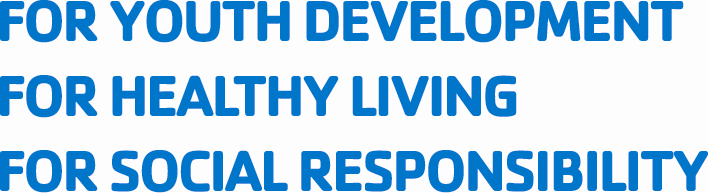 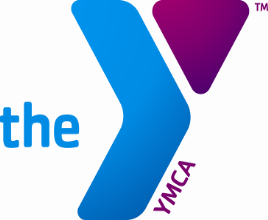 POSITION: Outdoor Education Guru2019 Season · Spring Burgess Outdoor Education & Retreat CenterYMCA Camp Burgess & Hayward · Sandwich, MACome join our fun and supportive community at Burgess Outdoor Education & Retreat Center, a YMCA facility located a short drive from the ocean on beautiful Cape Cod, Massachusetts. Our forested property is situated on over 300 acres which include three freshwater ponds, two state-of-the-art high ropes courses, a low ropes teambuilding course, climbing tower, educational farm, recreational waterfront, hiking trails, and dining and overnight facilities. We seek to instill wonder, encourage stewardship, and cultivate community through interactive outdoor experiences with our guests.Options exist to sign on for our summer season and/or fall outdoor education season as well, giving you the opportunity to facilitate meaningful programming for a wide range of youth and adult groups over a consecutive eight month period.SPRING:Teach experiential outdoor programs to overnight youth groups. Programming emphasizes environmental education, team-building, and leadership development. SUMMER:See our website to apply for our adventure trips or summer camp openings – both tracks provide opportunities to engage with youth in a residential camp community committed to growing confidence and camaraderie among youth ages 7-17.FALL:Facilitate teambuilding programming for middle school, high school, and college students through use of our varied adventure education options.Support grounds and facilities maintenance.SPRING OE JOB DUTIES:Lead environmental education classes and teambuilding programming with confidence, accuracy, and enthusiasmFacilitate the safe use of our high and low ropes challenge courses, and rock wallFacilitate the safe use of our waterfront Speak clearly and audibly in front of large audiencesProvide friendly and helpful customer service to all of our guestsSupport house-keeping, grounds-keeping, and dining operationsServe as an overnight staff member on call and an occasional cabin chaperone A comprehensive, mandatory and paid multi-week training will cover class curriculum, group facilitation strategies, and technical challenge course skills required for the job.QUALIFICATIONS:Passion for working outdoors with youth, teens, and adultsDesire to facilitate environmental, teambuilding, and challenge course programs21+ years old with a degree in a relevant area, or equivalent life experienceCurrent American Red Cross Lifeguard with Waterfront Module/1st Aid/AED/CPR certification or willingness to obtain at own expense – must be current for duration of employmentAbility to live and work as a positive team-player in a collaborative residential settingCapacity to give and receive feedback on a regular basisPhysical ability to spend long, active hours outdoors in all elements, safely facilitating othersDURATION:Spring training begins: Friday March 15, 2019 (for those needing LG/Waterfront/AED/1st Aid/CPR)Monday March 18, 2019 (for those LG/Waterfront/AED/1st Aid/CPR certified)Spring season ends: Saturday June 8, 2019HOURS: Expect to work long but extremely rewarding days outdoors in all elements. Daily hours are tailored to the needs of our guests. You will have two days off for every five days worked.COMPENSATION: Pay is $385 per week. We provide comfortable staff housing, all of your meals while working, kitchen access, and laundry facilities. Internet is also available. You will have the dedicated support and guidance of our experienced full-time staff as you develop your leadership style and gain confidence facilitating others in outdoor activities. Additionally, Cape Cod is an awesome place to live!  You will have access to a wide range of outdoor recreation equipment to help you enjoy it.APPLICATION PROCEDURE: Paper airplanes and carrier pigeons can be sent to N41.41.896, W070.27.261 or you can email a resume with cover letter to: ksadoff@ssymca.org. Priority submission deadline is November 16, 2018 with applications considered on a rolling basis thereafter.CONTACT INFORMATION:Kerri SadoffOutdoor Education DirectorBurgess Outdoor Education & Retreat CenterSandwich, MA 02563